ПРОЄКТ    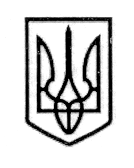 У К Р А Ї Н А СТОРОЖИНЕЦЬКА МІСЬКА РАДА ЧЕРНІВЕЦЬКОГО РАЙОНУ ЧЕРНІВЕЦЬКОЇ ОБЛАСТІВИКОНАВЧИЙ КОМІТЕТР І Ш Е Н Н Я   05 серпня 2022 року                                                                         			№                                                      Керуючись Законом України «Про місцеве самоврядування в Україні», враховуючи рішення виконавчого комітету Сторожинецької міської ради, від  31.05.2022 року № 96, яким  КНП «Сторожинецька БЛІЛ» було передано на зберігання 5 (п’ять) тонн борошна, службову записку начальника відділу соціального захисту населення Інни МУДРАК від 04.07.2022 року № 1804/01-22,Виконавчий комітет міської ради вирішив:Директору КНП «Сторожинецька БЛІЛ» Олександру ВОЙЦЕХОВСЬКОМУ здійснити передачу продуктів харчування, а саме борошна загальною кількістю 5 (п’ять) тонн старостинським округам Сторожинецької міської ради та старостату с.Ропча  Сторожинецької міської ради, для забезпечення в подальшому сімей осіб призваних на службу в Збройні сили України та сили територіальної оборони Сторожинецької міської територіальної громади, згідно додатку.Контроль за виконанням даного рішення  покласти на першого заступника міського голови Беленчука Ігоря Івановича.Сторожинецький міський голова                                   Ігор МАТЕЙЧУК Провідний спеціаліст відділу  організаційної та кадрової роботи                                        Олеся КОРЕЦЬКА Начальник відділу  документообігу та контролю	Микола БАЛАНЮК                                                                                             Додаток 1                                                                            рішення виконавчого комітету                                                                            Сторожинецької міської ради                                                                                 від 05 серпня 2022 року №_____СписокСтаростинських округів та старостатів Сторожинецької міської ради для виділення продуктів харчування (борошно)Зруб-Комарівському старостинському округу – 300 кг.Банилово-Підгірнівському старостинському округу – 1000 кг.Бобовецькому старостинському округу – 250 кг.Слобода-Комарівському старостинському округу – 350 кг.Комарівському старостинському округу – 300 кг.Давидівському старостинському округу – 450 кг.Новобросковецькому старостинському округу – 650 кг.Панківському старостинському округу – 650 кг. Старожадівському старостинському округу – 700 кг.  Старостату с.Ропча – 50 кг.  Костинецькому старостинському округу – 300 кг.Начальник відділу соціального захистунаселення Сторожинецької міської ради                         Інна МУДРАК